Genesis PERSONAL DATA:Age:			24 years oldSex:			MaleStatus:		SingleDate of Birth:		June 1, 1991POSITION DESIRED: Call Center [Customer Service/Technical Support/Sales Representative (Voice/Non-voice)]/ Back Office/ Data Analyst/ Admin Office Staff/ Warehouse Assistant.

SUMMARY OF WORK EXPERIENCECall Centre Representative via phone and chat support that handle account inquiries, customer complaints and support issues to maintain customer satisfaction.Data Encoder/ Checker / Storeroom Support to monitor the stock level and maintain the minimum stock quantity accurately.  PROFESSIONAL SKILLSMulti tasking experience in a fast-paced environmentCompleting work tasks with speed and accuracy in a detailed work environmentExcellent attention to detailsAbility to make decisions that impact customer service levels with a sense of urgencyContributes to team effort by accomplishing related results as needed.Proficient to develop and maintain a customer databaseMaintaining the highest standards of call centre processes and protocols in line with the business policy and proceduresCreating trust based on integrity and fair handling of all enquiries and complaintsHandle all customer calls / transactions on all areas of operations and relevant departments in a courteous and professional manner Follow the call script in a timely mannerEnsure process KPIs are adhered to and achieved consistently Providing relevant information in reports to the Team Leader Proficiency with PC applications including Word, Excel, PowerPoint & OutlookComfort with shifts and flexible to accommodate non-traditional work schedulesWORK EXPERIENCE:Teletech PhilippinesOnline Chat Support: U.S. Telecom AccountCustomer Service/Technical Support/Sales Representative/Data Entry2nd Flr Robinsons Mall Ortigas Extension Cainta Rizal, PhilippinesFeb 2014 – August 2015Transcom PhilippinesCall Center Customer Service/Sales Representative: U.S. Telecom AccountFrontera Verde, Ugong Pasig City. PhilippinesAug 2013  – Dec 2013	TechMahindra LTD.Call Center Customer	 Service/Sales Representative: Philippines Telecom Account (Local)5 Eastwood Ave., Eastwood City Cyberpark E. Rodriguez Jr. Avenue, Bagumbayan, Q.C., PhilippinesAug 2012 - March 2013LiteXpress International Inc.,	Encoder/Inhouse Checker	#13 Economia Street, Calle Industria, Brgy. Bagumbayan, Quezon City, PhilippinesSept 2011 - March 2012EDUCATIONAL ATTAINMENT:Vocational Training:(July - December 2009)TESDA- PGMA ScholarshipAMA COMPUTER COLLEGEPasig, CityCompleted Level 1: Computer ProgrammingTertiary:	(2007-2009)POLYTECHNIC UNIVERSITY OF THE PHILIPPINES – ManilaSta. Mesa, Manila	COURSE: Bachelor of Science in Mechanical Engineering	Undergraduate Secondary:	(2003-2007)STA. LUCIA HIGH SCHOOLDona Juliana II, Brgy. Sta. Lucia, Pasig CityPrimary:(1997-2003)DE CASTRO ELEMENTARY SCHOOLEverlasting St. De Castro Subd., Brgy. Sta. Lucia, Pasig CityTo contact this candidate click this link submit request with CV No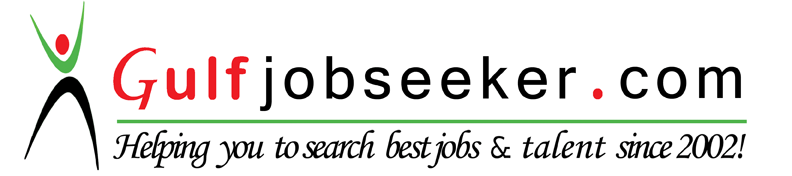 